Alexandre Nicar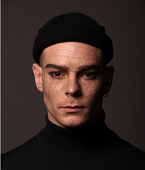 26 ans 129 avenue thiers BordeauxTél:0628320331E-mail: alexandre.nicar@gmail.com2013-2014 : Licence pro Responsable Développement Commerciale (Pigier Bordeaux).2011-2013 : DUT techniques de commercialisation .	        IUT Bordeaux IV (semestre 1,2 et 3 validés).2009-2011 : ESMOD Bordeaux diplômé Styliste/Modéliste.Logiciels maîtrisés: Word, Excel, Photoshop, WordpressDepuis Mars 2017 Créateur Alpha Factory® (designer bijoux, développement commercialOctobre 2015 – Janvier  2017 : Corner El Ganso GL Bordeaux (Responsable de point de vente) Mai 2014 - Septembre 2015 : Boutique Lacoste rue porte dijeaux (Premier vendeur)Août 2013- Mai 2014: GEMO Sainte Eulalie (Chef de secteur junior en alternance Licence pro)Mai 2012- Août 2012 : LEVI'S store Bordeaux Lac (Conseiller de vente CDD)Février 2012- Mai 2012 : NEW LOOK Porte Dijeaux  (conseiller de vente CDD)  Décembre 2011 -Janvier 2011 : GALERIES LAFAYETTE Bordeaux (Corner Levis- Jeanerie  homme)Juillet 2011 Décembre 2011 : LEVI'S Store Bordeaux Sainte Catherine(Conseiller de vente CDD) Ovtobre 2010- Novembre 2010: Stagiaire assistant styliste Maison LesageOctobre 2009 -Mai 2010 : Stagiaire assistant styliste Juin Août 2010 et 2009 : Premier d’atelier Comptoir des Cotonnier (stage)Juin Août -2009 2010 : BRICE centre commercial Bordeaux Lac       (Conseiller de vente CDD)CENTRES D’INTERÊTSPhoto, Mode, Art, Musique